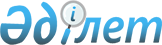 Об установлении ограничительных мероприятий на территории села Талдысай Нуринского района
					
			Утративший силу
			
			
		
					Решение акима села Талдысай Нуринского района Карагандинской области от 27 января 2022 года № 1. Зарегистрировано в Министерстве юстиции Республики Казахстан 3 февраля 2022 года № 26737. Утратило силу решением акима села Талдысай Нуринского района Карагандинской области от 30 марта 2022 года № 2
      Сноска. Утратило cилу решением акима села Талдысай Нуринского района Карагандинской области от 30.03.2022 № 2 (вводится в действие со дня его первого официального опубликования).
      В соответствии с подпунктом 7) статьи 10-1 Закона Республики Казахстан "О ветеринарии" и на основании представления главного государственного ветеринарного-санитарного инспектора Нуринского района от 19 января 2022 года № 02-13-25, РЕШИЛ:
      1. Установить ограничительные мероприятия на территории села Талдысай Нуринского района в связи с выявлением заболеваний вирусной диареи и инфекционного ринотрахеита среди крупного рогатого скота. 
      2. Государственному учреждению "Аппарат акима села Талдысай Нуринского района" в установленном законодательством Республики Казахстан порядке обеспечить:
      1) государственную регистрацию настоящего решения в Министерстве юстиции;
      2) размещение настоящего решения на интернет-ресурсе акимата Нуринского района после его официального опубликования.
      3. Контроль за исполнением настоящего решения оставляю за собой.
      4. Настоящее решение вводится в действие со дня его первого официального опубликования.
					© 2012. РГП на ПХВ «Институт законодательства и правовой информации Республики Казахстан» Министерства юстиции Республики Казахстан
				
      Аким села Талдысай

А. Нуртаева
